Адрес места БРТСМарка БРТСЦвет БРТСГосударственный регистрационный знакДата размещения уведомленияг.Московский, мкр.3, д.21 (общественная парковка)ВАЗ 2114Темно-зеленыйС302ТЕ3413.11.2018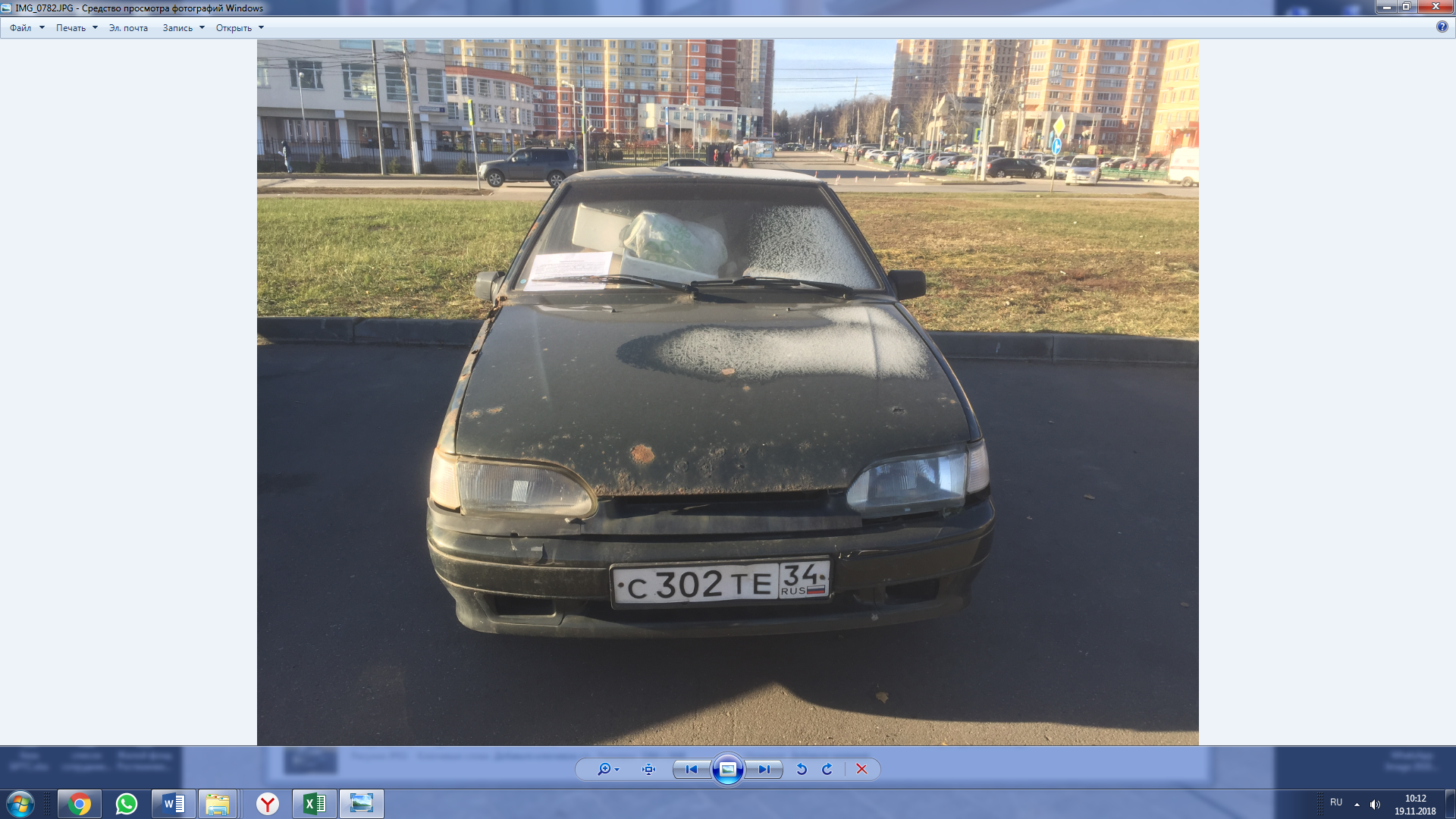 